SREDNJOROČNI PLAN POSLOVANJA Zračne luke Osijek d.o.o.za razdoblje od 2022. do 2024. godineOsijek, prosinac 2021. godineSadržaj:											       stranicaUvod											3Plan poslovanja za razdoblje od 2022. do 2024. godine					3Analiza poslovanja za razdoblje od 2019. do 2021. godine				3Plan operacija zrakoplova								4Plan operacija zrakoplova na redovnim linijama					4Plan prometa putnika									5Plan prometa putnika na redovnim linijama						7Plan prihoda od redovnih linija								8Račun dobiti i gubitka								              9I   Prihodi									              9II  Rashodi									            10III Rezultat									            10Plan bilance stanja za razdoblje od 2022. do 2024. godine			            11Financijski pokazatelji								            11Novačni tijek								            	            13Strateški ciljevi poslovanja za razdoblje od 2022. do 2024. godine		            14Povećanje broja destinacija							            14Razvoj robnog (cargo) prometa						           	            14Investicije u aerodromsku infrastrukturu					            14Kadrovska politika								            15Zaključak									            15UvodSukladno Uputi za izradu i dostavu planova i izvještaja o poslovanju trgovačkih društava i pravnih osoba koji čine državnu imovinu od 5. rujna 2019. godine, donesene na temelju članka 12. Zakona o upravljanju državnom imovinom („Narodne novine“ br. 52/18 sa svim naknadnim izmjenama i dopunama) i Odluke Vlade Republike Hrvatske o praćenju planova i izvještaja o poslovanju trgovačkih društava i pravnih osoba koji čine državnu imovinu („Narodne novine“ br. 71/18 sa svim naknadnim izmjenama i dopunama), koja je stupila na snagu 1. studenog 2019. godine Odlukom Ministarstva državne imovine o objavi Upute za izradu i dostavu planova i izvještaja o poslovanju trgovačkih društava i pravnih osoba koji čine državnu imovinu, KLASA:011-01/18-01/88, URBROJ: 536-04-01-02/02-19-16 od 5. rujna 2019. godine, trgovačko društvo Zračna luka Osijek d.o.o. je u prosincu 2021. godine izradilo Srednjoročni plan poslovanja Zračne luke Osijek d.o.o. za razdoblje od 2022. do 2024. godine.Plan poslovanja za razdoblje od 2022. do 2024. godineAnaliza poslovanja za razdoblje od 2019. do 2021. godineU razdoblju od 2019. do 2021. godine, iz Zračne luke Osijek i natrag, letjelo se većinom na domaćim redovnim linijama po PSO programu: Aviokompanijom Trade Air letjelo se zrakoplovom L410, kapaciteta 18 sjedala tijekom cijele godine:Prema Zagrebu šest puta tjedno Prema Rijeci i dalje za Split i Dubrovnik dva puta tjedno Prema Puli i dalje za Split dva puta tjedno Aviokompanijom Croatia Airlines letjelo se zrakoplovom Dash 8-Q400, kapaciteta 76 sjedala tijekom ljetne sezone:Prema Splitu jednom tjedno Prema Dubrovniku jednom tjedno Prijevoznikom Wizz Air se 2019. godine na 48 rotacija letjelo se prema Baselu, a prijevoznikom Eurowings na 58 rotacija prema Stuttgartu i na 37 rotacija prema Cologne. U 2020., pandemijskoj godini letjelo se samo prema Stuttgartu na 4 rotacije dok se 2021. godine na 14 rotacija letjelo prema Munchenu.U prošlom trogodišnjem razdoblju treba istaknuti pad broja zrakoplovnih operacija, pad broja putnika i posljedično pad prihoda 2020. godine zbog pandemije uzrokovane širenjem bolesti Covid -19. Godine 2021. bilježimo rast broja operacija, rast broja preveženih putnika i porast prihoda što možemo zahvaliti popuštanju epidemioloških mjera, većoj procijepljenosti stanovništva i uspostavljanju prometa prema redu letenja bez ograničenja.Plan operacija zrakoplova	Planirano povećanje ukupnog broja zrakoplovnih operacija tijekom 2022. godine je 22%  iznad procjene ostvarenog 2021. godine. Godine 2023. planiramo dodatnih 5 % povećanja u odnosu na 2022. godinu, a 2024.  u odnosu na 2023. još dodatnih 13%. Na međunarodnim redovnim linijama planiran je rast od 57% u idućoj, a dodatno 15% i 38% u drugoj i trećoj godini razdoblja planiranja.Tabela 1. Plan operacija zrakoplovaGrafikon 1. Plan operacija zrakoplovaPlan operacija zrakoplova na redovnim linijamaPlan operacija zrakoplova za 2022., 2023. i 2024. godinu godinu sadrži postojeće linije po PSO programu koje obavljaju kompanije Trade Air i Croatia Airlines te linija prema Zadru jednom tjedno u vrijeme ljetne sezone. Od međunarodnih linija 2022. godine planiramo liniju za Munchen dva puta tjedno do 15. siječnja 2022. godine te nastavak iste od 01. travnja do 31. listopada 2022. godine te liniju prema Dortmundu dva puta tjedno u periodu od 01. svibnja do 30. rujna 2022. godine.Godine 2023. planiramo sve međunarodne linije iz 2022. godine ali uz cjelogodišnje letove prema Munchenu te uvođenje novih linija prema Koln-u dva puta tjedno u perodu od 01. travnja do 31. listopada i Londonu dva puta tjedno u periodu od 01. svibnja do 30. rujna.Za 2024. godinu planirane su sve međunarodne linije predviđene za 2023. godinu te nove linije prema Baselu i Suttgartu dva puta tjedno u periodu od 01. svibnja do 30. rujna. Tabela 2. Plan operacija zrakoplova na redovnim linijamaGrafikon 2. Plan operacija zrakoplova na redovnim linijamPlan prometa putnikaPlaniramo povećati broj putnika u 2022. godini za 114% u odnosu na procjenu za  2021. godinu, odnosno broj putnika povećati za preko 13.000 putnika više nego 2021. godine.U drugoj godini razdoblja planirano je povećanje za dodatnih 85%, a u zadnjoj godini ovog trogodišnjeg razdoblja rast od 38 %  u odnosu na 2023. godinu kada bi preko 62.000 putnika bilo preveženo u Osijek i druge domaće i međunarodne destinacije.Tabela 3. Plan prometa putnikaGrafikon 3. Plan prometa putnikaPlan prometa putnika na redovnim linijamaSukladno povećanju broja zrakoplovnih operacija na redovnim linijama, povećavat će se i broj preveženih putnika. Kontinuirani rast je planiran kod svih prijevoznika, a najveći aviokompanije Croatia Airlines koja će 2022. godine prevesi 324 % više putnika u odnosu na 2021. godinu zbog dužeg razdoblja prometovanja ( 7 mjeseci ) te aviokompanije Wizz Air koja će 2024. godine prevesti 285 % više putnika nego 2023. godine. Na domaćim redovnim linijama najveći rast broja preveženih putnika očekujemo od aviokompanije Croatia Airlines i to povećanje od 44%  2022. godine u odnosu na 2021. godinu zbog uvođenja nove linije prema Zadru te povećanja broja putnika prema Dubrovniku i Splitu tijekom ljetne sezone.Tabela 4. Plan prometa putnika na redovnim linijamaGrafikon 4. Plan prometa putnika na redovnim linijamaPlan prihoda od redovnih linijaPlanirano kontinuirano povećanje zrakoplovnih operacija i putničkog prometa rezultirat će i povećanjem prihoda od redovnih domaćih i međunarodnih linija, kako je prikazano u Tabeli 5. i Grafikonu 5. Najveći prihod u cijelom trogodišnjem razdoblju planiramo od zračnog prijevoznika Trade Air.Tabela 5. Plan prihoda od redovnih linijaGrafikon 5. Plan prihoda od redovnih linijaRačun dobiti i gubitka za razdoblje od 2022. do 2024. godinePlanirani kontinuirani rast prihoda prati i rast rashoda, no planirani poslovni rezultat u sve tri godine razdoblja je pozitivan, uz trend povećanja.I POSLOVNI PRIHODIFINANCIJSKI PRIHODISVEUKUPNO PRIHODIII RASHODIPLAN POSLOVNIH RASHODA III REZULTATPLANIRANI POSLOVNI REZULTAT Tabela 6. Prihodi, rashodi i poslovni rezultatPlan bilance stanja za razdoblje od 2022. do 2024. godinePLAN BILANCE STANJA ZA RAZDOBLJE OD 2022. DO 2024. GODINETabela 7. Plan bilance stanjaFinancijski pokazateljiPrema prikazanim financijskim pokazateljima u Tabeli 8. u  razdoblju od 2023. i 2024. godine planiran je rast koeficijenta financijske stabilnosti. Planirana aktivnost izražena koeficijentom obrtaja ukupne imovine će se blago povećavati tijekom trogodišnjeg razdoblja jednako kao i koeficijent obrtaja kratkotrajne imovine. Tabela 8. Financijski pokazatelji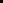 Novčani tokTabela 9. Novčani tijek u razdoblju 2022. do 2024.Iz Tabele 9., koja prikazuje novčani tijek, vidljivo je povećanje amortizacije tijekom trogodišnjeg perioda zbog planirane rekonstrukcije putničke zgrade i drugih ulaganja u infrastrukturu. 3.	Strateški ciljevi poslovanja za razdoblje od 2022. do 2024. godine 3.1. Povećanje broja destinacijaPovećanje broja destinacija i dalje je prioritetan cilj Zračne luke Osijek. Plan za 2021. godinu sadrži postojeće linije po PSO programu koje obavljaju kompanije Trade Air i Croatia Airlines, za Zagreb, Pulu, Rijeku, Split i Dubrovnik. Od početka ljetne sezone 2022. godine planirali smo uvođenje redovne linije za Zadar. Planirali smo da će se ista odvijati zrakoplovima Dash 8-Q400, kapaciteta 76 sjedala avioprijevoznikom Croatia Airlines, tijekom ljetne sezone letenja s jednom tjednom rotacijom. Od međunarodnih linija u planu 2022. godine je dogovorena linija za Munchen, a planiramo i sezonsku liniju za Dortmund. Plan je svake slijedeće godine u ovom trogodišnjem periodu održavati i nadograđivati međunarodne zračne linije započete u prethodnoj godini uz uvođenje novih linija te njihov kontinuitet kako bismo stekli povjerenje naših putnika da odaberu  dolazak u Osijek i odlazak iz Osijeka upravo zračnim prijevozom.Za razvoj međunarodnog putničkog prometa nužne su nam subvencije jedinica lokalne samouprave te  marketinške aktivnosti turističkih zajednica u obliku udruženog oglašavanja ili financiranja strateških projekata. Brendiranje Slavonije kao turističke destinacije znatno će doprinijet će ovom cilju. Suradnju ćemo i dalje nuditi svim aviokompanijama, intenzivno pregovarati s domaćim prijevoznicima i svim vodećim niskotarifnim prijevoznicima. Također, s ciljem povećanja broja destinacija pregovarat ćemo i u pravcu pozicioniranja Zračne luke Osijek kao baze nekoj od aviokompanija. 3.2. Razvoj robnog (cargo) prometaUz konvencionalni cargo promet, novi pravac razvoja cargo prometa vidimo u pozicioniranju Zračne luke Osijek kao cargo droneport-a. Tijekom 2020. godine razvijena je suradnja s tvrtkom Dronamics prema kojoj smo trebali postati regionalni logistički drone hub, kakvih je uz nas trebalo biti još četiri u EU. Povezani smo u mrežu koja uključuje 35 zračnih luka u 11 europskih zemalja i povezuje 300 milijuna ljudi uslugom low-cost prijevoza tereta u jednome danu. Tvrtka Dronamics će na Zračnoj luci Osijek bazirati svoju opremu za bespilotne letjelice. Za rad i upravljanje letovima će zaposliti i osposobiti lokalnu radnu snagu. Planirani početak operacija bio je početkom 2021., no zbog širenja epidemije virusa Covid-19 produžio se početak certificiranja kod EASA-e pa očekujemo da bi  operacije mogle započeti tijekom 2022. godine. Njihova bespilotna letjelica Black Swan može prevesti 350 kg tereta na udaljenosti do 2.500 km, uz 80% manje troškova od uobičajenih cargo zrakoplova. Operacije se izvode autonomno, nadziru se i upravljaju putem satelita. Uštede zbog nekorištenja skupih pilota, jednostavnih operacija, lakših letjelica i manje potrošnje goriva su višestruke i prihvatljive s cjenovnog i s ekološkog aspekta.3.3. Investicije u aerodromsku infrastrukturuNa Savjetu za Slavoniju, Baranju i Srijem održanom u Našicama 5. listopada 2020. godine, prihvaćeno je sklapanje dodatka broj 2 Razvojnom sporazumu za područje Slavonije, Baranje i Srijema, kojim je odobren projekt Rekonstrukcije i proširenja Zračne luke Osijek u vrijednosti od 395 milijuna kuna.Kako je ishođena pravomoćna građevinska dozvola, tijekom 2022. godine planiramo nastaviti s rekonstrukcijom putničke zgrade. Vrijednost projekta za 2022. godinu je 21.410.000,00 kn od ukupno potrebnih 41.800.00,00 kuna. Cilj ovog projekta je prilagodba Schengenskim propisima i standardima odvajanja putnika u domaćem i međunarodnom prometu. Rekonstrukcijom je obuhvaćeno unapređenje sustava sigurnosti i zaštite, ali i sustava grijanja i hlađenja prostora. Njome bismo dobili nove poslovne površine za obavljanje sekundarnih djelatnosti, maloprodaje i ugostiteljstva, ali bi se stvorili i bolji uvjeti rada našim radnicima i službenicima policije i carine te bismo učinili ugodniji boravak, lakšu komunikaciju i snalaženje putnicima. Ovaj projekt će se nastaviti u 2023. godini s procijenjenim iznosom ulaganja od 20.390.000,00 kuna.Također, Nastavljamo započeti projekt rekonstrukcije putničke zgrade, a do završetka 2024. godine planiramo projekt magistralne fekalne odvodnje, projekt odvođenja De-icinga sa stajanke, projekt besprekidnog napajanja električnom energijom, uređenje ograde, projekt GPU uređaja na stajanci, projekt solarne elektrane, projektiranje i izgradnju reciklažnog tehničkog bloka, projekt magistralnog vodoopskrbnog cjevovoda, zamijeniti halogena rasvjetna tijela, priključiti se na vodovodnu, odvodnu i plinsku mrežu, projekte na rekonstrukciji i proširenju operativnih površina poput gradnje nove stajanke i produžetka uzletno-sletne staze, krenuti s izvođenjem radova po projektima te riješiti imovinsko-pravne odnose. Planiramo nabaviti opremu koja nam je nužna za poslovanje, a nemamo ju ili je već zastarjela poput vozila za izvlačenje zrakoplova, vozila za prijevoz putnika, malčere, traktore za vuču opreme, vatrogasnu opremu i slično.3.4. Kadrovska politikaRadne zadatke ćemo raspoređivati sukladno znanjima i kompetencijama zaposlenika, a u skladu s Pravilnikom o unutarnjoj organizaciji i sistematizaciji radnih mjesta, kontinirano raditi na poboljšanju dosadašnjih procesa i procedura, ulagati u educiranje i osposobljavanje naših radnika te poticati  efikasnost i produktivnost svakog radnog mjesta.ZaključakKontinuiranim planiranim povećanjem broja zrakoplovnih operacija i broja putnika, tijekom razdoblja od 2022. do 2024. godine ostvarit ćemo veće ukupne prihode od  primarne djelatnosti, a posljedično i od sekundarnih djelatnosti. Planiramo pozitivan poslovni rezultat za svaku od slijedeće tri godine.Nastavljamo započeti projekt rekonstrukcije putničke zgrade, a do završetka 2024. godine planiramo projekt magistralne fekalne odvodnje, projekt odvođenja De-icinga sa stajanke, projekt besprekidnog napajanja električnom energijom, uređenje ograde, projekt GPU uređaja na stajanci, projekt solarne elektrane, projektiranje i izgradnju reciklažnog tehničkog bloka, projekt magistralnog vodoopskrbnog cjevovoda, zamijeniti halogena rasvjetna tijela, priključiti se na vodovodnu, odvodnu i plinsku mrežu, projekte na rekonstrukciji i proširenju operativnih površina poput gradnje nove stajanke i produžetka uzletno-sletne staze, krenuti s izvođenjem radova po projektima te riješiti imovinsko-pravne odnose. Planiramo nabaviti opremu koja nam je nužna za poslovanje, a nemamo ju ili je već zastarjela poput vozila za izvlačenje zrakoplova, vozila za prijevoz putnika, malčere, traktore za vuču opreme, vatrogasnu opremu i slično.Organizacijska kultura, vodstvo, spremnost na promjene, informatizacija, digitalizacija, transformacija i razvoj Društva područja su kojima ćemo se baviti kako bismo povećali sposobnost i učinkovitost naših zaposlenika, a time i Društva u cjelini.Do dospijeća prvog anuiteta kredita od 22.000.000,00 kuna u svibnju 2023. godine nastojat ćemo ostvariti veće prihode i stvoriti uvjete za stabilno poslovanje kako  bismo bili sposobni za ispunjenje svih obaveza.Ključan doprinos financijskoj i ukupnoj stabilnosti poslovanja Društva u narednom trogodišnjem razdoblju dat će većinski vlasnik Republika Hrvatska, koja nam, prema međusobnom Ugovoru, pruža naknadu za otvorenost jer obavljamo djelatnost od općeg gospodarskog interesa za Republiku Hrvatsku. Ugovorom je definiran iznos naknade za otvorenost za razdoblje od 2019. do 2023. godine. Za 2022. godinu pripast će nam 6.350.000,00, a za 2023. godinu 6.300.000,00 kuna. U Osijeku, prosinac 2021. godine					    	 Ivan Kos									_______________________									 Direktor Zračne luke OsijekOperacije zrakoplova20192020.Procjena
2021.Plan
2022.Plan 2023.Plan 2024.Index 20/19Index 21/20Index  22/21Index 23/22Index 24/23UKUPNO2,5871,5172,2132,7082,8443,20659146122105113MEĐUNARODNE6532524997828981,23639198157115138redovne2868282222985963350793134200neredovne+GA36724447156060064066193119107107DOMAĆE1,9341,2651,7141,9261,9461,97065135112101101redovne1,1257701,1051,2261,2261,23068144111100100neredovne+GA80949560970072074061123115103103OPERACIJE ZRAKOPLOVA20192020.Procjena
2021.Plan
2022.Plan 2023.Plan 2024.Index 20/19Index 21/20Index  22/21Index 23/22Index 24/23REDOVNE LINIJE1,4117781,1331,4481,7321,91455146128120111MEĐUNARODNE 2868282225066843350793228135Wizz Air9600901763520#DIV/0!#DIV/0!196200Croatia Airlines0028132208210#DIV/0!#DIV/0!471158101Eurowings19080012212240#DIV/0!#DIV/0!100DOMAĆE1,1257701,1051,2261,2261,23068144111100100Croatia Airlines1186011818618618651197158100100Trade Air1,0077109871,0401,0401,04471139105100100Promet putnika20192020.Procjena
2021.Plan
2022.Plan 2023.Plan 2024.Index 20/19Index 21/20Index 22/21Index 23/22Index 24/23UKUPNO46,3836,62611,49524,51245,33962,65114173213185138MEĐUNARODNE24,0291,2752,19712,50532,16748,4205172569257151redovne32,96386881010,96530,61746,8503931,354279153neredovne+GA1.0664071,3871,5401,5501,57038341111101101DOMAĆE12,3545,3519,29812,00713,17214,23143174129110108redovne12,2625,3259,19811,88713,03214,07143173129110108neredovne+GA922710012014016029370120117114BROJ PUTNIKA20192020.Procjena
2021.Plan
2022.Plan 2023.Plan 2024.Index 20/19Index 21/20Index  22/21Index 23/22Index 24/23REDOVNE LINIJE45,2256,17310,00822,85136,28460,43114162228159167MEĐUNARODNE 32,96384881010,96523,25246,3603961,354212199Wizz Air14,445007,5337,85730,2820#DIV/0!#DIV/0!104385Croatia Airlines008103,4326,0846,416#DIV/0!#DIV/0!424177105Eurowings18,518848009,3119,66250#DIV/0!#DIV/0!104DOMAĆE12,2625,3259,19811,88613,03214,07143173129110108Croatia Airlines6,3482,7464,7296,8327,2917,69543172144107106Trade Air5,9142,5794,4695,0545,7416,37644173113114111Plan prihoda po kompanijama (kn)20192020.Procjena
2021.Plan
2022.Plan 2023.Plan 2024.Index 20/19Index 21/20Index  22/21Index 23/22Index 24/23REDOVNE LINIJE1,473,046816,5921,233,5501,604,8191,968,3862,113,76855151130123107MEĐUNARODNE 185,7125,32470,590264,000587,801695,21931,326374223118Wizz Air81,58000085,626173,0930#DIV/0!#DIV/0!#DIV/0!202Croatia Airlines0070,590264,000449,800467,775#DIV/0!#DIV/0!374170104Eurowings104,1325,3240052,37554,35150#DIV/0!#DIV/0!104DOMAĆE1,287,334811,2681,162,9601,340,8191,380,5851,418,54963143115103103Croatia Airlines359,150169,777327,460489,494505,409519,43147193149103103Trade Air928,184641,491835,500851,325875,176899,11869130102103103PRIHODI OD PRIMARNE DJELATNOSTIOSTVARENO 2019.OSTVARENO 2020.PROCJENA 2021.PLAN 2022.PLAN 2023.PLAN 2024.1.UKUPNO PUTNIČKI PROMET2,306,0821,457,4012,243,7732,564,6922,944,0303,147,9462.CARGO PROMET81,62001,05270,40082,000100,000I.UKUPNO PRIHODI OD PRIMARNE DJELATNOSTI2,387,7021,457,4012,244,8252,635,0923,026,0303,247,946PRIHODI OD SEKUNDARNE DJELATNOSTIOSTVARENO 2019.OSTVARENO 2020.PROCJENA 2021.PLAN 2022.PLAN 2023.PLAN 2024.1.PUTNIČKA AGENCIJA1,430,515459,322451,129600,000650,000680,0002.UGOSTITELJSTVO260,288103,263152,127200,000210,000240,0003.TRGOVINA274,04213,82923,902150,000200,000250,0004.CESTOVNI PRIJEVOZ47,38019,3169,72275,000100,000120,0005.ZEMLJIŠTE93,64994,02494,399110,000110,000110,0006.POSLOVNI PROSTOR255,889258,707285,273150,000180,000220,0007.REKLAME59,37182,98751,43250,00075,000100,0008.PARKING137,67315,2801,95560,00070,000100,0009.OSTALI PRIHODI OD SEKUNDARNIH DJELATNOSTI621,886319,464234,189375,000380,000400,000II.UKUPNO PRIHODI OD SEKUNDARNIH DJELATNOSTI3,180,6931,366,1921,304,1281,770,0001,975,0002,220,000A)UKUPNI POSLOVNI PRIHODI5,568,3952,823,5933,548,9534,405,0925,001,0305,467,946FINANCIJSKI PRIHODI OSTVARENO 2019.OSTVARENO 2020.PROCJENA 2021.PLAN 2022.PLAN 2023.PLAN 2024.1.OSTALI POSLOVNI PRIHODI POTPORE, DOTACIJE, DARIVANJA10,063,2508,769,8539,103,70610,720,00011,670,00012,660,0002.FINANCIJSKI I IZVANREDNI PRIHODI302,426330,13468,92740,00074,00080,000B)UKUPNO OSTALI FINANCIJSKI I IZVANREDNI PRIHODI10,365,6769,099,9879,172,63310,760,00011,744,00012,740,000 SVEUKUPNO PRIHODIOSTVARENO 2019.OSTVARENO 2020.PROCJENA 2021.PLAN 2022.PLAN 2023.PLAN 2024.1.POSLOVNI PRIHODI5,568,3952,823,5933,548,9534,405,0925,001,0305,467,9462.OSTALI FINANCIJSKI I IZVANREDNI PRIHODI10,365,6769,099,9879,172,63310,760,00011,744,00012,740,000C)SVEUKUPNO PRIHODI15,934,07111,923,58012,721,58615,165,09216,745,03018,207,946RASHODIOSTVARENO 2019.OSTVARENO 2020.PROCJENA 2021.PLAN 2022.PLAN 2023.PLAN 2024.1.TROŠKOVI SIROVINA, MATERIJALA, REZERVNIH DIJELOVA256,895260,003298,262250,000300,000350,0002.TROŠKOVI ENERGIJE716,868668,000643,176780,000862,000906,3603.TROŠKOVI SITNOG INVENTARA82,34622,06824,67240,000100,000150,0004.TROŠKOVI ZA USLUGE3,548,2851,821,9631,787,1053,000,0003,400,0003,500,0005.AMORTIZACIJA1,882,9631,965,7311,961,9382,200,0002,350,0002,500,0006.OSTALI TROŠKOVI POSLOVANJA1,747,494897,447745,0121,950,0002,200,0002,900,0007.BRUTO PLAĆA I DOPRINOSI NA PLAĆU5,810,1516,228,9126,177,0235,800,0006,200,0006,450,0008.NAKNADA TROŠKOVA RADNIKA714,089531,665478,196507,200575,000630,000A)UKUPNI POSLOVNI RASHODI14,759,09112,395,78912,115,38414,527,20015,987,00017,386,360B)UKUPNI FINANCIJSKI  I OSTALI RASHODI605,599568,493531,925550,000600,000630,000C)SVEUKUPNO RASHODI15,364,69012,964,28212,647,30915,077,20016,587,00018,016,360POSLOVNI REZULTAT OSTVARENO 2019.OSTVARENO 2020.PROCJENA 2021.PLAN 2022.PLAN 2023.PLAN 2024.1.UKUPNI PRIHODI15,934,07111,923,58012,721,58615,165,09216,745,03018,207,9462.UKUPNI RASHODI15,364,69012,964,28212,647,30915,077,20016,587,00018,016,360POSLOVNI REZULTAT569,381-1,040,70274,27787,892158,030191,586A    K   T    I   V    AOSTVARENO 2019.OSTVARENO 2020.PROCJENA 2021.PLAN 2022.PLAN 2023.PLAN 2024.DUGOTRAJNA IMOVINA91,568,93090,641,48191,566,95992,650,00093,800,00094,900,000KRATKOTRAJNA IMOVINA8,205,4307,651,3058,714,0227,760,0008,500,0009,100,000UKUPNA AKTIVA99,774,36098,292,786100,280,981100,410,000102,300,000104,000,000P   A     S     I     V    AOSTVARENO 2019.OSTVARENO 2020.PROCJENA 2021.PLAN 2022.PLAN 2023.PLAN 2024.UKUPNI KAPITAL14,557,12913,516,42713,590,70413,678,59613,836,62614,028,212Upisani kapital26,208,00026,208,00026,208,00026,208,00026,208,00026,208,000Preneseni gubitak12,220,25211,650,87112,691,57312,617,29612,529,40412,371,374Dobit tekuće godine569,38174,27787,892158,030191,586Gubitak tekuće godine-1,040,702000REZERVIRANJA0153,812160,000 160,000 00UKUPNO DUGOROČNE OBVEZE22,000,00022,000,00022,000,00022,000,00020,646,73818,587,890UKUPNO KRATKOROČNE OBVEZE63,217,23162,622,54764,530,27764,571,40467,816,63671,383,898UKUPNA  PASIVA99,774,36098,292,786100,280,981100,410,000102,300,000104,000,000FINANCIJSKI POKAZATELJIOSTVARENO 2019.OSTVARENO 2020.PROCJENA 2021.PLAN 2022.PLAN 2023.PLAN 2024.INDEKS O2020./     O2019.INDEKS PR2021./     O2020.INDEKS PL2022./     PR2021.INDEKS PL2023./     PL2022.INDEKS PL2024/     PL2023.Kratkotrajna imovina8,205,4307,651,3058,714,0227,760,0008,500,0009,100,0009311489110107Dugotajna imovina91,568,93090,641,48191,566,95992,650,00093,800,00094,900,00099101101101101Ukupna imovina99,774,36098,292,786100,280,981100,410,000102,300,000104,000,00099102100102102Kratkoročne obveze63,217,23162,622,54764,530,27763,742,00067,233,15471,150,0329910399105106Dugoročne obveze22,000,00022,000,00022,000,00022,000,00020,646,73818,587,8901001001009490Vlastiti kapital14,557,12913,670,23913,750,70414,668,00014,420,10814,262,078941011079899Ukupni prihodi15,934,07111,923,58012,721,58615,165,09216,745,03018,207,94675107119110109Ukupni rashodi15,364,69012,964,28212,647,30915,077,20016,587,00018,016,3608498119110109DOBIT/GUBITAK PRIJE OPOREZIVANJA569,381-1,040,70274,27787,892158,030191,586-183-7118180121POKAZATELJI LIKVIDNOSTIKoeficijent tekuće likvidnosti0.130.120.140.120.130.139411190104101Koeficijent financijske stabilnosti2.502.542.562.532.672.8910110199106108POKAZATELJ ZADUŽENOSTIKoeficijent zaduženosti0.850.860.860.850.860.8610110099101100Financijska poluga6.857.197.296.857.097.2910510194104103Neto dug/EBITDA6.0713.476.617.387.748.4022249105109109POKAZATELJI AKTIVNOSTIKoeficijent obrtaja ukupne imovine0.160.120.130.150.160.1876105119108107Koeficijent obrtaja kratkotrajne imovine0.250.190.200.240.250.2676104121105103POKAZATELJI EKONOMIČNOSTIEkonomičnost ukupnog poslovanja1.040.921.011.011.011.0189109100100100POKAZATELJI PROFITABILNOSTINeto profitna marža0.03573-0.087280.005840.005800.009440.01052-244-799163111Neto rentabilnost imovine (ROA)0.00571-0.010590.000740.000880.001540.00184-186-7118176119Rentabilnost vlastitog kapitala (ROE)0.03911-0.076130.005400.005990.010960.01343-195-7111183123EBIT marža0.03573-0.087280.005840.005800.009440.01052-244-799163111EBITDA marža0.186850.116410.196570.187130.185610.1824362169999898POKAZATELJ FINANCIRANJAStupanj samofinanciranja0.150.140.140.150.140.1495991079697OSTVARENO 2019.OSTVARENO 2020.PROCJENA 2021.PLAN 2022.PLAN 2023.PLAN 2024.Novčani tokovi od poslovnih aktivnosti1. Dobit prije oporezivanja569,381-1,040,70274,27787,892158,030191,5862. Usklađenja :1,882,9632,581,9722,579,2952,829,4002,899,3003,079,150 a) Amortizacija1,882,9631,965,7311,961,9382,200,0002,350,0002,500,000 b) Dobici i gubici od prodaje i vrijednosna usklađenja dugotrajne materijalne i nematerijalne imovine c) Dobici i gubici od prodaje i nerealizirani dobici i gubici i vrijednosno usklađenje financijske imovine d) Prihodi od kamata i dividendi0-593-7,118-600-700-850 e) Rashodi od kamata0463,022464,475470,000550,000580,000 f) Rezerviranja0153,812160,000160,00000 g) Tečajne razlike (nerealizirane) h) Ostala usklađenja za nenovčane transakcije i nerealizirane dobitke i gubitkeI.  Povećanje ili smanjenje novčanih tokova prije promjena u radnom kapitalu    2,452,3441,541,2702,653,5722,917,2923,057,3303,270,7363. Promjene u radnom kapitalu -13,165,238-647,6872,951,509-619,555-719,755-730,947 a) Povećanje ili smanjenje kratkoročnih obveza-14,892,540-645,955-1,104,548-645,955-735,955-745,955 b) Povećanje ili smanjenje kratkotrajnih potraživanja131,190141,894312,708142,900159,200161,900 c) Povećanje ili smanjenje zaliha37,55113,63032,35217,25125,00025,364 d) Ostala povećanja ili smanjenja radnog kapitala1,558,561-157,2563,710,997-133,751-168,000-172,256II. Novac iz poslovanja -10,712,894893,5835,605,0812,297,7372,337,5752,539,7894. Novčani izdaci za kamate0-411,751-481,525-374,000-367,304-335,0025. Plaćeni porez na dobitA) NETO NOVČANI TOKOVI OD POSLOVNIH AKTIVNOSTI -10,712,894481,8325,123,5561,923,7371,970,2712,204,787Novčani tokovi od investicijskih aktivnostiNovčani tokovi od investicijskih aktivnostiNovčani tokovi od investicijskih aktivnostiNovčani tokovi od investicijskih aktivnostiNovčani tokovi od investicijskih aktivnostiNovčani tokovi od investicijskih aktivnostiNovčani tokovi od investicijskih aktivnosti1. Novčani primici od prodaje dugotrajne materijalne i nematerijalne imovine221,28521,0002. Novčani primici od prodaje financijskih instrumenata3. Novčani primici od kamata5937,1184. Novčani primici od dividendi5. Novačani primici s osnove povrata danih zajmova i štednih uloga6. Ostali novčani primici od investicijskih aktivnostiIII. Ukupno novčani primici od investicijskih aktivnosti 221,87828,1180001. Novčani izdaci za kupnju dugotrajne materijalne i nematerijalne imovine-3,244,659-1,102,311-1,887,416-1,100,000-1,100,000-1,100,0002. Novčani izdaci za stjecanje financijskih instrumenata3. Novačani izdaci s osnove danih zajmova i štednih uloga za razdoblje4. Stjecanje ovisnog društva, umanjeno za stečeni novac5. Ostali novčani izdaci od investicijskih aktivnostiIV. Ukupno novčani izdaci od investicijskih aktivnosti-3,244,659-1,102,311-1,887,416-1,100,000-1,100,000-1,100,000B) NETO NOVČANI TOKOVI OD INVESTICIJSKIH AKTIVNOSTI -3,244,659-880,433-1,859,298-1,100,000-1,100,000-1,100,000Novčani tokovi od financijskih aktivnostiNovčani tokovi od financijskih aktivnostiNovčani tokovi od financijskih aktivnostiNovčani tokovi od financijskih aktivnostiNovčani tokovi od financijskih aktivnostiNovčani tokovi od financijskih aktivnostiNovčani tokovi od financijskih aktivnosti1. Novčani primici od povećanja temeljnog (upisanog) kapitala2. Novčani primici od izdavanja vlasničkih i dužničkih financijskih instrumenata3. Novčani primici od glavnice kredita, pozajmica i drugih posudbi22,000,0004. Ostali novčani primici od financijskih aktivnostiV. Ukupno novčani primici od financijskih aktivnosti 22,000,000000001. Novčani izdaci za otplatu glavnice kredita, pozajmica i drugih posudbi i dužničkih financijskih instrumenata-2,383,149000-1,353,262-2,058,8482. Novčani izdaci za isplatu dividendi3. Novčani izdaci za financijski najam -732,233-732,2334. Novčani izdaci za otkup vlastitih dionica i smanjenje temeljnog (upisanog) kapitala5. Ostali novčani izdaci od financijskih aktivnostiVI. Ukupno novčani izdaci od financijskih aktivnosti -2,383,14900-732,233-2,085,495-2,058,848C) NETO NOVČANI TOKOVI OD FINANCIJSKIH AKTIVNOSTI 19,646,85100-732,233-2,085,495-2,058,8481. Nerealizirane tečajne razlike po novcu i novčanim ekvivalentimaD) NETO POVEĆANJE ILI SMANJENJE NOVČANNIH TOKOVA 5,659,298-398,6013,264,25891,504-1,215,224-954,061E) NOVAC I NOVČANI EKVIVALENTI NA POČETKU RAZDOBLJA189,0675,848,3655,449,7648,714,0228,805,5267,590,302F) NOVAC I NOVČANI EKVIVALENTI NA KRAJU RAZDOBLJA 5,848,3655,449,7648,714,0228,805,5267,590,3026,636,241